ПРОЕКТСОВЕТ ДЕПУТАТОВГОРОДСКОГО ПОСЕЛЕНИЯ МЕЖДУРЕЧЕНСКИЙКондинского района Ханты-Мансийского автономного округа – Югры РЕШЕНИЕ   Об утверждении схемы одномандатных избирательных округов для проведения выборов депутатов Совета депутатовгородского поселения МеждуреченскийВ соответствии со статьей 18 Федерального закона от 12.06.2002 № 67-ФЗ «Об основных гарантиях избирательных прав и права на участие в референдуме граждан Российской Федерации», постановлением территориальной избирательной комиссии Кондинского района от 03.11.2022 № 42/1 «Об определении схем одномандатных избирательных округов, образуемых для проведения выборов депутатов городских и сельских поселений на территории Кондинского района» Совет депутатов городского поселения Междуреченский решил:3. Утвердить сроком на десять лет схему одномандатных избирательных округов для проведения выборов депутатов Совета депутатов городского поселения Междуреченский и ее графическое изображение согласно приложениям 1, 2 к настоящему решению.  2. Опубликовать настоящее решение в газете «Кондинский вестник», обнародовать в соответствии с решением Совета депутатов городского поселения Междуреченский от 28 апреля 2017 года № 297 «Об утверждении Порядка опубликования (обнародования) муниципальных правовых актов и другой официальной информации органов местного самоуправления муниципального образования городское поселение Междуреченский» и разместить на официальном сайте органов местного самоуправления Кондинского района.3. Контроль за выполнением решения возложить на главу городского поселения Междуреченский А.А.Кошманова.Председатель Совета депутатов                                                   В.П. КалашнюкГлава поселения                                                                         А.А. Кошманов____ декабря 2022г.Приложение № 1 к решению Совета  депутатов СХЕМАодномандатных избирательных округов для проведения выборов депутатов Совета депутатов городского поселения МеждуреченскийПриложение № 2 к решению Совета  депутатов Графическое изображение схемыодномандатных избирательных округов для проведения выборов депутатов Совета депутатов городского поселения Междуреченский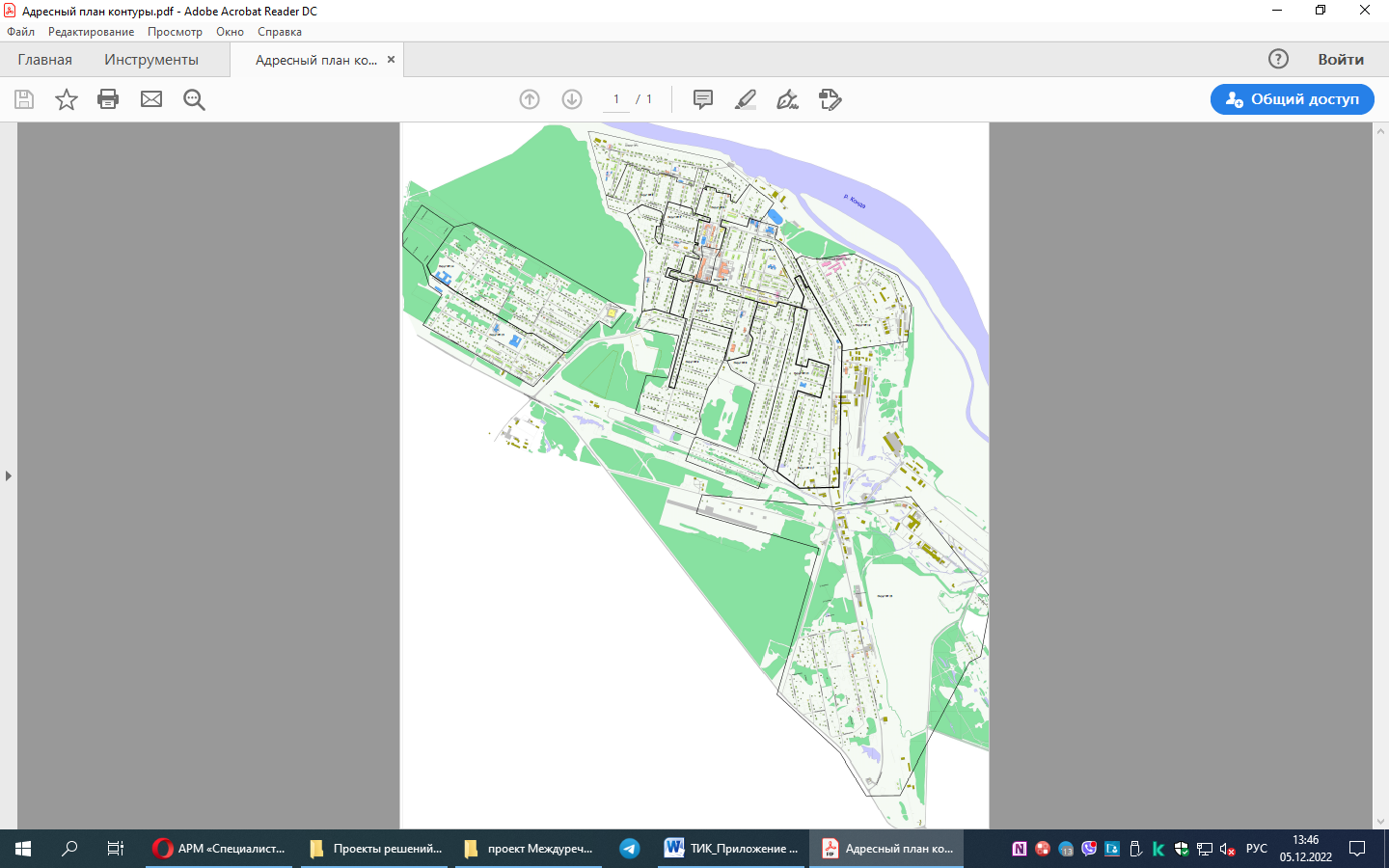 Номер избирательного округаЧисло избирателейГраницы избирательного округа Одномандатный избирательный округ № 1509В границах улиц: Набережная, Первомайская, ЛеснаяОдномандатный избирательный округ № 2520В границах улиц: Ветеранов, Горького, Пионерская, Республики, Дружбы, П.Лумумбы, Сибирская (с № 1 по № 28),переулок: ЛоговойОдномандатный избирательный округ № 3512В границах улиц: П.Морозова, Свободы, Мира, Маяковского, Быковского, Сибирская (с № 29 по № 48),переулок: Овражный Одномандатный избирательный округ № 4591В границах улиц: 60 лет ВЛКСМ, Ленина (с № 1 по № 16),переулок: СтадионныйОдномандатный избирательный округ № 5605В границах улиц: Толстого, Пушкина, Нефтяников, Волгоградская, Сибирская (с № 48а по № 70)Одномандатный избирательный округ № 6536В границах улиц: Гагарина, Титова (№ с 1 по № 22),  Хуторская,переулок: Школьный Одномандатный избирательный округ № 7497В границах улиц: Ленина (с № 17 до конца улицы), Днепропетровская, У.Громовой, Титова (с № 23 до конца улицы),переулки: Земнухова, О.Кошевого, Л.Шевцовой, Комарова, ТюленинаОдномандатный избирательный округ № 8560В границах улиц: Мусоргского, Попова, Радужная, Светлая, Солнечная,переулки: Л.Чайкиной, Кузнецова, Балакирева, ЧайковскогоОдномандатный избирательный округ № 9552В границах улиц: Дзержинского, Кирова, Луначарского, Куйбышева, Чапаева, Ворошилова, Буденного, Калинина,переулок: ХвойныйОдномандатный избирательный округ № 10520В границах улиц: Глинки, Молодежная, КосмонавтовОдномандатный избирательный округ № 11497В границах улиц: Сибирская (с № 71 до конца улицы), Восточная, Нагорная, ЛесниковОдномандатный избирательный округ № 12498В границах улиц: Таежная, Кондинская, А.Матросова, Чехова, Лермонтова, БереговаяОдномандатный избирательный округ № 13634В границах улиц: Кедровая, Центральная, Юбилейная, Механошина, Ягодная, Панова, ЭнергетиковОдномандатный избирательный округ № 14726В границах улиц: Нефтепроводная, Северная, Речников, 50 лет Победы, Весенняя, КомбинатскаяОдномандатный избирательный округ № 15497В границах улиц: Совхозная, Строителей, Железнодорожная, Станционная, Локомотивная, Новая, Южная, Горка, Промышленная, Магистральная, хутор «Запорский», С.П.Королева, К.Э.Циалковского, Д.Ф.Менделеева,  Заречная, А.И.Туполева, А.А.Новикова, Путейская,  Осенняя,переулки: Линейный, Маневровый,подстанция «Конда»